АДМИНИСТРАЦИЯ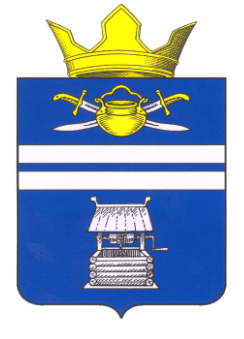   ЧИЛЕКОВСКОГО  СЕЛЬСКОГО  ПОСЕЛЕНИЯКОТЕЛЬНИКОВСКОГО  МУНИЦИПАЛЬНОГО  РАЙОНАВОЛГОГРАДСКОЙ  ОБЛАСТИ404385,  Волгоградская обл.,  Котельниковский р-н.,  пос. Равнинный,  ул. Раздольная,15.     (84476)   7-63-60;ИНН – 3413008832,   КПП – 341301001,   БИК – 041806001,   ОГРН – 1053458080466,   Е-mail: chilekovo@mail.ruПОСТАНОВЛЕНИЕ От 10.10.2023г.	№ 32О внесении изменений в постановление от 25.11.2019 года №49 «Об утверждении Программы комплексного развития социальной инфраструктуры  Чилековского  сельского поселенияКотельниковского муниципального района Волгоградской областина  период с 2018 по 2034 годы»          В соответствии с Градостроительным Кодексом Российской Федерации,  Федеральным  Законом  от 06.10.2003г. №131-ФЗ «Об общих принципах организации местного самоуправления в Российской Федерации», Постановлением Правительства Российской Федерации от 01.10.2015 года № 1050 «Об утверждении требований к программам комплексного развития социальной инфраструктуры поселений, городских округов», руководствуясь Уставом  Чилековского   сельского поселения Котельниковского муниципального района Волгоградской области, согласно Генерального плана муниципального образования, администрация Чилековского сельского поселения Котельниковского муниципального района Волгоградской областиПОСТАНОВЛЯЕТ:Постановление от 15.03.2023г. № 4 «О внесении изменений в постановление от 25.11.2019 года №49 «Об утверждении Программы комплексного развития социальной инфраструктуры  Чилековского  сельского поселения Котельниковского муниципального района Волгоградской области на  период с 2018 по 2034 годы» - отменить.Внести изменения в постановление администрация Чилековского сельского поселения Котельниковского муниципального района Волгоградской области «Об утверждении программы комплексного развития социальной инфраструктуры Чилековского сельского поселения Котельниковского муниципального района Волгоградской области на период с 2018 по 2034 гг.»;2.1. Раздел 3 программы изложить в новой редакции:3. Перечень мероприятий (инвестиционных проектов) по проектированию, строительству и реконструкции объектов социальной инфраструктуры поселения (городского округа)Таблица 82.2. Раздел 4 программы изложить в новой редакции:«4. Оценка объемов и источников финансирования мероприятий (инвестиционных проектов) по проектированию, строительству и реконструкции объектов социальной инфраструктуры поселения (городского округа)Финансирование входящих в Программу мероприятий осуществляется за счет средств бюджета   Чилековского сельского поселения.Таблица 9 – Прогнозируемый объем финансовых средств на реализацию Программы2.3. Раздел 6 программы изложить в новой редакции: 6. Оценка эффективности мероприятий, включенных в программуОценка эффективности мероприятий (инвестиционных проектов) по проектированию, строительству, реконструкции объектов социальной инфраструктуры Чилековского сельского поселения включает оценку социально-экономической эффективности и соответствия нормативам градостроительного проектирования соответственно поселения или городского округа, в том числе с разбивкой по видам объектов социальной инфраструктуры Чилековского сельского поселения  целям и задачам программы.Программа носит социально ориентированный характер. Приоритетными направлениями ее реализации являются комплексное обустройство спортивными сооружениями населенных пунктов и содействие улучшению жилищных условий сельского населения. Оценка эффективности реализации Программы производится путем сравнения фактически достигнутых значений целевых индикаторов и показателей за соответствующий год с утвержденными на год значениями целевых индикаторов и показателей.Ожидаемыми результатами Программы являются улучшение экономической ситуации в Чилековского сельском поселении  за счет:1. Технологические результаты:- создание спортивной площадки;- реконструкция учреждений культуры;- ликвидация дефицита объектов социальной инфраструктуры.2. Социальные результаты:- повышение надежности функционирования систем социальной инфраструктуры и обеспечивающие комфортные и безопасные условия для проживания людей;- повышение благосостояния населения;- снижение социальной напряженности.3. Экономические результаты:- повышение инвестиционной привлекательности. Глава Чилековского сельского поселения 					А.А.Авдеев№п/пНаименованиеТехнико-экономические параметрыСроки реализации в плановом периодеСроки реализации в плановом периодеСроки реализации в плановом периодеСроки реализации в плановом периодеСроки реализации в плановом периодеСроки реализации в плановом периодеСроки реализации в плановом периодеСроки реализации в плановом периодеСроки реализации в плановом периодеСроки реализации в плановом периодеСроки реализации в плановом периодеСроки реализации в плановом периодеСроки реализации в плановом периодеСроки реализации в плановом периодеСроки реализации в плановом периодеСроки реализации в плановом периодеСроки реализации в плановом периодеответственный исполнитель№п/пНаименованиеТехнико-экономические параметры20182019202020212022202320242025202620272028202920302031203220332034ответственный исполнитель1Строительство спортивной площадки п. Равнинныйустанавливаются техническим заданием+Глава Чилековского сельского поселения№ п/пНаименование мероприятияИсточники финансированияГоды, тыс. руб.Годы, тыс. руб.Годы, тыс. руб.Годы, тыс. руб.Годы, тыс. руб.Годы, тыс. руб.Годы, тыс. руб.Годы, тыс. руб.Годы, тыс. руб.Годы, тыс. руб.Годы, тыс. руб.Годы, тыс. руб.Годы, тыс. руб.Годы, тыс. руб.Годы, тыс. руб.Годы, тыс. руб.№ п/пНаименование мероприятияИсточники финансирования201820192020202120222023202420252026202720282029203020312032203320341Строительство спортивной площадки п. РавнинныйФедеральный бюджет-----------------1Строительство спортивной площадки п. РавнинныйОбластной бюджет-----------------1Строительство спортивной площадки п. РавнинныйРайонный бюджет-----------------1Строительство спортивной площадки п. РавнинныйМестный бюджет----------------300,01Строительство спортивной площадки п. РавнинныйВнебюджетные источники-----------------